  The Early days of the Weimar Republic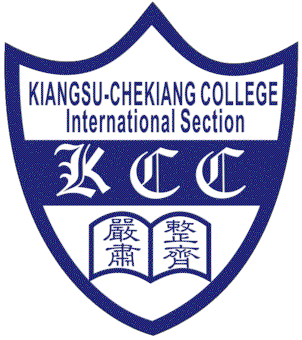 A number of different factors caused these uprisings. These factors are each the result of different events and emotions and each led invariably to further problems for the new Weimar Republic.TASKS:Complete the chart below to highlight the root causes of the different problems faced by the Weimar Government. Give your completed grid a title.Which factor do you think is the most important problem facing the Weimar Republic? What reasons can you give for choosing one factor above another?Explain how you reached your answer to question 3. EXTENSION TASK:Does there have to be one ‘most important’ factor? Can some of these factors be linked together, if so, which ones? If not, why not. Think carefully before you answer this question. Caused by FactorLeads to Defeat in the First World WarDiscontent of the militaryPowerful groups such as the Friekorps who undermine the authority of the Weimar GovernmentEconomic problemsUnemploymentPolitical extremismContempt of Peace Settlement